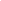 ROTINA DO TRABALHO PEDAGÓGICO PARA SER REALIZADA EM DOMICÍLIO (Maternal I-C) – Profª TatianaData: 22/02 a 26/02 de 2021 Creche Municipal “Maria Silveira Mattos”SEGUNDA-FEIRATERÇA-FEIRAQUARTA-FEIRAQUINTA-FEIRASEXTA-FEIRAMATERNAL 1-C*Hora da Música: O Patinho ColoridoO Link será disponibilizado no grupohttps://www.youtube.com/watch?v=ZL9pTiY1RPg*Atividade: Patinho com as mãos.*Objetivo:Trabalhar traços, cores  e formas.*Desenvolvimento: Pinte a mão da criança, com tinta e carimbe em uma folha de sulfite ou de caderno. A tinta pode ser cor opcional, ou desenhe a mão da criança e peça para ela colorir. Agora é só finalizar com forma de patinho.  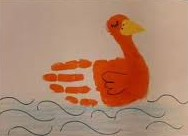 MATERNAL 1-C*Hora da História: A Raposa e as uvas O Link será disponibilizado no grupohttps://www.youtube.com/watch?v=ymtj8jwsMPM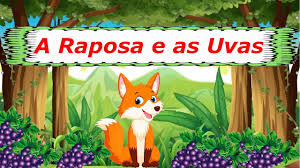 MATERNAL 1-C*Hora da música:Viajar pelo Safari/Mundo BitaO Link será disponibilizado no grupohttps://www.youtube.com/watch?v=9WFYuIu7BKA*Atividade:Vamos brincar na cabaninha?*Objetivo: Aumentar a imaginação e criatividade. *Desenvolvimento: Junte cadeiras ou poltronas. Separe alguns lençóis,  ou cobertores e em seguida, prenda as coberturas nas cadeiras, formando as cabanas. Pronto, a cabaninha já está pronta para  começar a brincar! Também é permitido inventar histórias.Os pais são convidados especiais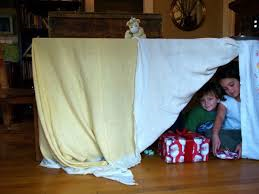 MATERNAL 1-C*Hora da História: Vídeo gravado pela professora TatianaO Link será disponibilizado no grupo.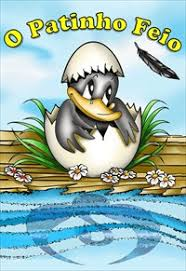 MATERNAL 1-C*Hora da Música: Palavra Cantada/Ciranda dos BichosO Link será disponibilizado no grupo.https://www.youtube.com/watch?v=H9fXoZmMHK8*Atividade:Jogo do Caminho*Objetivo:Trabalhar noção de espaço,coordenação motora e movimento.*Desenvolvimento:Fazer zig e zag e linha reta com fita ou giz em uma chão apropriado.Pedir para que a criança faça esses caminhos.Se precisar ajude.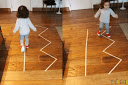 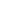 